.CROSSOVERS AND HIP SWAYSTURNS WITH HIPS AND WALKHIP SWAYS AND TURNSHIP SCOOP AND TURNSREPEATWest Side Shuffle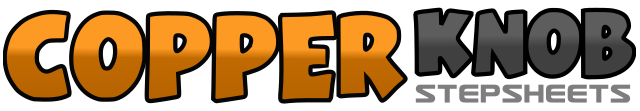 .......Count:32Wall:4Level:.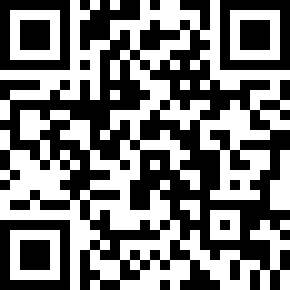 Choreographer:Barry Amato (USA)Barry Amato (USA)Barry Amato (USA)Barry Amato (USA)Barry Amato (USA).Music:(If You're Not In It for Love) I'm Outta Here! - Shania Twain(If You're Not In It for Love) I'm Outta Here! - Shania Twain(If You're Not In It for Love) I'm Outta Here! - Shania Twain(If You're Not In It for Love) I'm Outta Here! - Shania Twain(If You're Not In It for Love) I'm Outta Here! - Shania Twain........&Quickly step left foot to left side1Quickly cross right foot over left foot2Snap fingers on right hand&Quickly step left foot to left side3Quickly cross right foot over left foot4Step left foot to left side clapping hands at same time5Sway hips to left6Sway hips to right7Sway hips to left&Quickly sway hips to right8Quickly sway hips to left (weight on left foot)9Circle hips back and to right10Turn ¼ left while circling hips shifting weight to right leg touching left foot forward11Circle hips back and to left12Turn ½ right while circling hips shifting weight to left leg touching right foot forward13Step right foot forward14Step left foot forward15Step right foot forward16Turn ¼ left facing front with weight equal over both feet17Sway hips left18Sway hips right19Step left foot down&Quickly turn ½ left pivoting on ball of left foot20Quickly turn ½ continuing left on ball of right foot landing on left foot21Step right foot to right side22Sway hips left lifting right foot in place23Step right foot to right side24Drag and stomp left foot next to right foot (weight on left foot)25Step right foot back26Step left foot back27Touch right toe front28Bending knees scoop hips up and forward29Step right foot forward30Lift left knee and clap with arms straight in front31Turn ¼ left stepping left foot next to right foot32Step right to right side